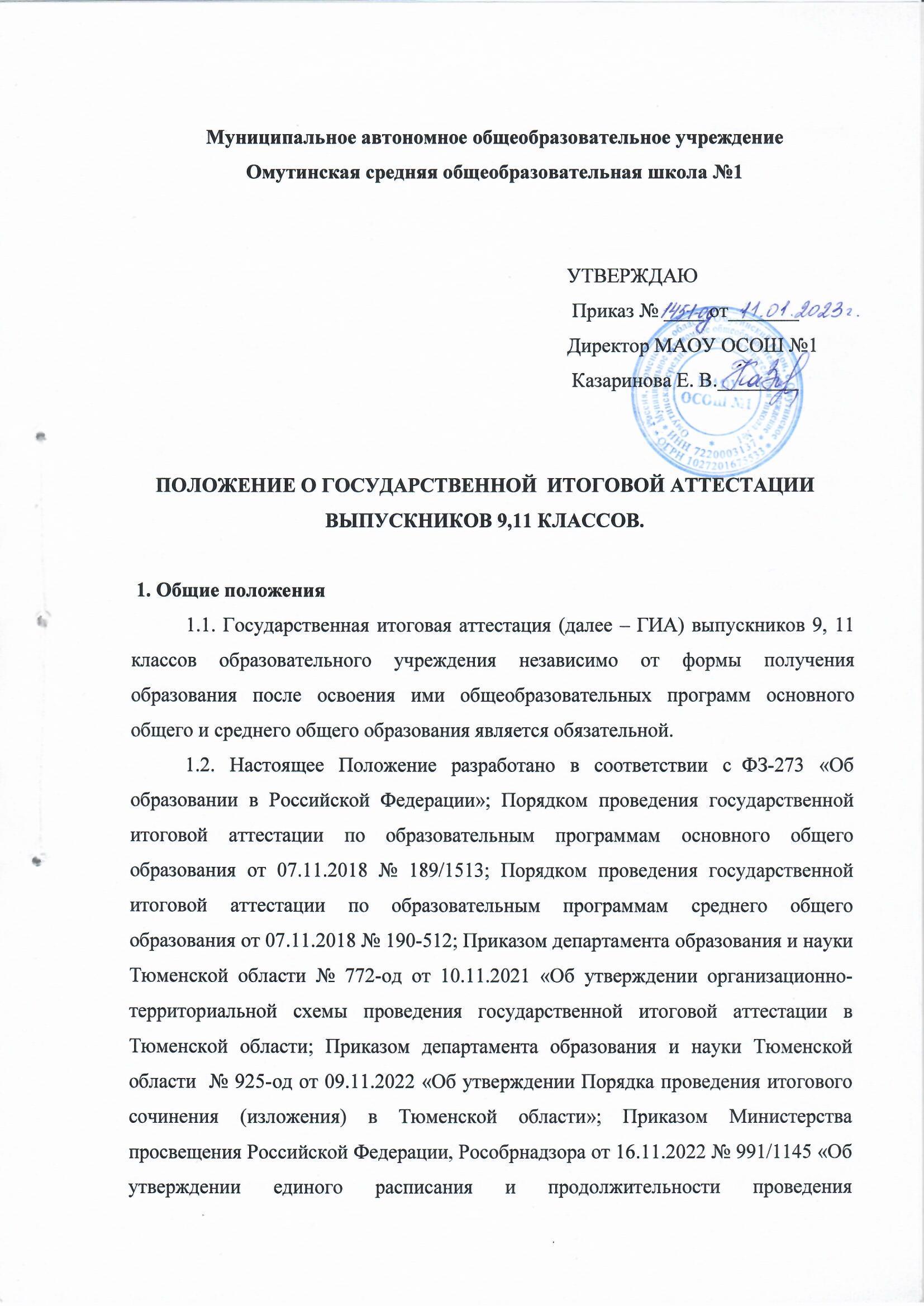 государственного выпускного экзамена по образовательным программам основного общего и среднего общего образования по каждому учебному предмету, требований к использованию средств обучения и воспитания при его проведении в 2023 году»; Приказом Министерства просвещения Российской Федерации, Рособрнадзора от 16.11.2022 № 989/1143 «Об утверждении единого расписания и продолжительности проведения единого государственного экзамена по каждому учебному предмету, требований к использованию средств обучения и воспитания при его проведении в 2023 году»; Приказом Министерства просвещения Российской Федерации, Рособрнадзора от 16.11.2022 № 990/1144 «Об утверждении единого расписания и продолжительности проведения основного государственного экзамена по каждому учебному предмету, требований к использованию средств обучения и воспитания при его проведении в 2023 году»; Уставом муниципального общеобразовательного учреждения Омутинская средняя общеобразовательная школа №1  (далее – школа).1.3. Не менее чем за месяц до начала итоговой аттестации заместитель директора по учебно-воспитательной работе обязан ознакомить обучающихся 9, 11-х классов, их родителей (законных представителей) с настоящим Положением.2. Государственная итоговая аттестация выпускников IX классов.ГИА, завершающая освоение имеющих государственную аккредитацию основных образовательных программ основного общего образования, является обязательной. ГИА проводится государственными экзаменационными комиссиями (далее - ГЭК) в целях определения соответствия результатов освоения обучающимися образовательных программ основного общего образования соответствующим требованиям федерального государственного образовательного стандарта основного общего образования.Обучающиеся, являющиеся в текущем учебном году победителями или призерами заключительного этапа всероссийской олимпиады школьников, членами сборных команд Российской Федерации, участвовавших в международных олимпиадах и сформированных в порядке, устанавливаемом Министерством просвещения Российской Федерации, освобождаются от прохождения ГИА по учебному предмету, соответствующему профилю всероссийской олимпиады школьников, международной олимпиады.Лица, осваивающие образовательные программы основного общего образования в форме семейного образования, либо лица, обучающиеся по не имеющим государственной аккредитации образовательным программам основного общего образования, вправе пройти экстерном ГИА в организации, осуществляющей образовательную деятельность по имеющим государственную аккредитацию образовательным программам основного общего образования (далее - образовательная организация), в формах, устанавливаемых настоящим Порядком (далее - экстерны).ГИА проводится:а) в форме основного государственного экзамена (далее - ОГЭ) с использованием контрольных измерительных материалов, представляющих собой комплексы заданий стандартизированной формы (далее - КИМ), - для обучающихся образовательных организаций, в том числе иностранных граждан, лиц без гражданства, в том числе соотечественников за рубежом, беженцев и вынужденных переселенцев, освоивших образовательные программы основного общего образования в очной, очно - заочной или заочной формах, лиц, обучающихся в образовательных организациях, расположенных за пределами территории Российской Федерации и реализующих имеющие государственную аккредитацию образовательные программы основного общего образования, и загранучреждениях Министерства иностранных дел Российской Федерации, имеющих в своей структуре специализированные структурные образовательные подразделения (далее - загранучреждения), а также для экстернов, допущенных в текущем году к ГИА;б) в форме государственного выпускного экзамена (далее - ГВЭ) с использованием текстов, тем, заданий, билетов - для обучающихся, осваивающих образовательные программы основного общего образования в специальных учебно-воспитательных учреждениях закрытого типа, а также в учреждениях, исполняющих наказание в виде лишения свободы, а также для обучающихся с ограниченными возможностями здоровья, обучающихся - детей-инвалидов и инвалидов, осваивающих образовательные программы основного общего образования (далее - обучающиеся с ограниченными возможностями здоровья, обучающиеся - дети-инвалиды и инвалиды);в) в форме, устанавливаемой органами исполнительной власти субъектов Российской Федерации, осуществляющими государственное управление в сфере образования  (далее - ОИВ), - для обучающихся образовательных организаций, изучавших родной язык из числа языков народов Российской Федерации (далее - родной язык) и литературу народов России на родном языке из числа языков народов Российской Федерации (далее - родная литература) и выбравших экзамен по родному языку и (или) родной литературе для прохождения ГИА на добровольной основе.ГИА в форме ОГЭ и (или) ГВЭ включает в себя четыре экзамена по следующим учебным предметам: экзамены по русскому языку и математике (далее - обязательные учебные предметы), а также экзамены по выбору обучающегося, экстерна (далее вместе - участники ГИА) по двум учебным предметам из числа учебных предметов: физика, химия, биология, литература, география, история, обществознание, иностранные языки (английский, французский, немецкий и испанский), информатика и информационно-коммуникационные технологии (ИКТ).Лицам, изучавшим родной язык и родную литературу при получении основного общего образования, предоставляется право при прохождении ГИА выбрать экзамен по родному языку и (или) родной литературе.Для участников ГИА с ограниченными возможностями здоровья, участников ГИА - детей-инвалидов и инвалидов ГИА по их желанию проводится только по обязательным учебным предметам (далее - участники ГИА, проходящие ГИА только по обязательным учебным предметам).ГИА в форме ОГЭ и (или) ГВЭ по всем учебным предметам, указанным в пункте 7 настоящего Порядка (за исключением иностранных языков, а также родного языка и родной литературы), проводится на русском языке.В случае изучения учебного предмета инвариантной части учебного плана образовательной организации на родном языке ГИА по учебному предмету проводится также на родном языке при условии, что при его изучении использовались учебники, включенные в федеральный перечень учебников, рекомендуемых к использованию при реализации имеющих государственную аккредитацию образовательных программ начального общего, основного общего, среднего общего образования, сформированный в соответствии с установленным Министерством просвещения Российской Федерации порядком.Для лиц, указанных в подпункте "б" пункта 6 настоящего Порядка, ГИА по отдельным учебным предметам по их желанию проводится в форме ОГЭ. При этом допускается сочетание форм проведения ГИА (ОГЭ и ГВЭ).К ГИА допускаются обучающиеся, не имеющие академической задолженности, в полном объеме выполнившие учебный план или индивидуальный учебный план (имеющие годовые отметки по всем учебным предметам учебного плана за IX класс не ниже удовлетворительных), а также имеющие результат "зачет" за итоговое собеседование по русскому языку.Экстерны допускаются к ГИА при условии получения на промежуточной аттестации отметок не ниже удовлетворительных, а также имеющие результат "зачет" за итоговое собеседование по русскому языку.Выбранные участниками ГИА учебные предметы, форма (формы) ГИА (для лиц, указанных в подпункте "б" пункта 6 настоящего Порядка) и язык, на котором они планируют сдавать экзамены (для обучающихся, указанных в пункте 8 настоящего Порядка), а также сроки участия в ГИА указываются ими в заявлениях.Заявления об участии в ГИА подаются до 1 марта включительно:обучающимися - в образовательные организации, в которых обучающиеся осваивают образовательные программы основного общего образования; экстернами - в образовательные организации по выбору экстернов.Заявления подаются участниками ГИА лично на основании документов, удостоверяющих личность, или их родителями (законными представителями) на основании документов, удостоверяющих личность, или уполномоченными лицами на основании документов, удостоверяющих личность, и доверенности.Участники ГИА с ограниченными возможностями здоровья при подаче заявления предъявляют копию рекомендаций психолого-медико-педагогической комиссии (далее - ПМПК), а участники ГИА - дети-инвалиды и инвалиды - оригинал или заверенную копию справки, подтверждающей факт установления инвалидности, выданной федеральным государственным учреждением медико-социальной экспертизы (далее - справка, подтверждающая инвалидность), а также копию рекомендаций ПМПК.Участники ГИА вправе изменить перечень указанных в заявлениях экзаменов, а также форму ГИА (для лиц, указанных в подпункте "б" пункта 6 настоящего Порядка) и сроки участия в ГИА только при наличии у них уважительных причин (болезни или иных обстоятельств), подтвержденных документально. В этом случае участники ГИА подают заявления в ГЭК с указанием измененного перечня учебных предметов, по которым они планируют пройти ГИА, и (или) измененной формы ГИА, сроков участия в ГИА. Указанные заявления подаются не позднее чем за две недели до начала соответствующего экзамена.Участники ГИА, проходящие ГИА только по обязательным учебным предметам, вправе дополнить указанный в заявлениях перечень учебных предметов для прохождения ГИА. В этом случае указанные участники ГИА не позднее чем за две недели до начала соответствующего экзамена подают заявления в ГЭК о дополнении перечня учебных предметов, по которым они планируют пройти ГИА.Для проведения ОГЭ и ГВЭ на территории Российской Федерации и за ее пределами предусматривается единое расписание экзаменов. По каждому учебному предмету устанавливается продолжительность проведения экзаменов.Для обучающихся с ограниченными возможностями здоровья, обучающихся детей-инвалидов, а также тех, кто обучался по состоянию здоровья на дому, продолжительность ОГЭ увеличивается на 1,5 часа.Повторно к сдаче ГИА по соответствующему учебному предмету допускаются следующие обучающиеся:-        получившие на ГИА неудовлетворительный результат по одному из обязательных учебных предметов;-        не явившиеся на экзамены по уважительным причинам (болезнь или иные обстоятельства, подтвержденные документально);-        не завершившие выполнение экзаменационной работы по уважительным причинам (болезнь или иные обстоятельства, подтвержденные документально);-        апелляция которых о нарушении установленного порядка проведения ГИА конфликтной комиссией была удовлетворена;-        результаты которых были аннулированы ГЭК в случае выявления фактов нарушений установленного порядка проведения ГИА.Экзамены проводятся в пунктах проведения экзаменов (далее –  ППЭ), места расположения которых утверждаются органами исполнительной власти субъектов Российской Федерации, осуществляющими государственное управление в сфере образования по согласованию с ГЭК.Во время экзамена обучающиеся соблюдают установленный порядок проведения ГИА и следуют указаниям организаторов.Заместитель директора по учебно-воспитательной работе под роспись информирует обучающихся и их родителей (законных представителей) о сроках, местах и порядке подачи заявлений на прохождение ГИА, о порядке проведения ГИА, в том числе об основаниях для удаления с экзамена, изменения или аннулирования результатов ГИА, о ведении в ППЭ видеозаписи, о порядке подачи апелляций о нарушении установленного порядка проведения ГИА и о несогласии с выставленными баллами, о времени и месте ознакомления с результатами ГИА, а также о результатах ГИА, полученных обучающимися.При проведении государственной итоговой аттестации в форме ОГЭ используется балльная система оценки, которую  РЦОИ переводит в пятибалльную систему оценивания, в форме ГВЭ - пятибалльная система оценки.Результаты ГИА признаются удовлетворительными в случае, если обучающийся по обязательным учебным предметам набрал минимальное количество баллов, определенное органом исполнительной власти субъекта Российской Федерации, осуществляющим государственное управление в сфере образования.ГИА проводится в основной период проведения экзаменов (далее – основной период), резервные сроки основного периода, дополнительные резервные сроки основного периода, дополнительный период проведения экзаменов (далее – дополнительный период) и резервные сроки дополнительного периода.3. Итоговое собеседование по русскому языку.3.1. Итоговое собеседование по русскому языку проводится для обучающихся, экстернов во вторую среду февраля по текстам, темам и заданиям, сформированным по часовым поясам Рособрнадзором.3.2.  Для участия в итоговом собеседовании по русскому языку обучающиеся подают заявления в образовательные организации, в которых обучающиеся осваивают образовательные программы основного общего образования, а экстерны - в образовательную организацию по выбору экстерна. Указанные заявления подаются не позднее, чем за две недели до начала проведения итогового собеседования по русскому языку. Итоговое собеседование по русскому языку проводится в образовательных организациях и (или) в местах, определенных ОИВ. Участники итогового собеседования с ОВЗ при подаче заявления на прохождение итогового собеседования предъявляют копию рекомендаций ПМПК, участники итогового собеседования дети инвалиды и инвалиды – оригинал или заверенную в установленном порядке копию справки, подтверждающую факт установления инвалидности.3.3. Комплекты текстов, тем и заданий итогового собеседования по русскому языку доставляются Рособрнадзором в ОИВ, учредителям образовательных организаций, расположенных за пределами территории Российской Федерации и реализующих имеющие государственную аккредитацию образовательные программы основного общего образования (далее - учредители), в загранучреждения в день проведения итогового собеседования по русскому языку.3.4. Хранение комплекта текстов, тем и заданий итогового собеседования по русскому языку осуществляется в условиях, исключающих доступ к нему посторонних лиц и позволяющих обеспечить его сохранность.3.5. Вскрытие комплекта текстов, тем и заданий итогового собеседования по русскому языку до начала проведения итогового собеседования по русскому языку не допускается. Для лиц, указанных в пункте 44 Порядка проведения государственной итоговой аттестации по образовательным программам основного общего образования от 07.11.2018 № 189/1513, продолжительность итогового собеседования по русскому языку увеличивается на 30 минут.3.6. Проверка ответов участников итогового собеседования по русскому языку завершается не позднее чем через пять календарных дней с даты его проведения. Результатом итогового собеседования по русскому языку является "зачет" или "незачет".3.7. Повторно допускаются к итоговому собеседованию по русскому языку в дополнительные сроки в текущем учебном году (во вторую рабочую среду марта и первый рабочий понедельник мая) следующие обучающиеся, экстерны:получившие по итоговому собеседованию по русскому языку неудовлетворительный результат ("незачет");не явившиеся на итоговое собеседование по русскому языку по уважительным причинам (болезнь или иные обстоятельства), подтвержденным документально;не завершившие итоговое собеседование по русскому языку по уважительным причинам (болезнь или иные обстоятельства), подтвержденным документально.4. Государственная итоговая аттестация выпускников XI классовГИА, завершающая освоение имеющих государственную аккредитацию основных образовательных программ среднего общего образования, является обязательной.ГИА проводится государственными экзаменационными комиссиями в целях определения соответствия результатов освоения обучающимися основных образовательных программ соответствующим требованиям федерального государственного образовательного стандарта.Обучающиеся, являющиеся в текущем учебном году победителями или призерами заключительного этапа всероссийской олимпиады школьников, членами сборных команд Российской Федерации, участвовавших в международных олимпиадах и сформированных в порядке, устанавливаемом Министерством просвещения Российской Федерации, освобождаются от прохождения ГИА по учебному предмету, соответствующему профилю всероссийской олимпиады школьников, международной олимпиады.Обучающиеся по образовательным программам среднего профессионального образования, не имеющие среднего общего образования (далее - обучающиеся СПО), вправе пройти ГИА, которой завершается освоение образовательных программ среднего общего образования.Лица, осваивающие образовательные программы среднего общего образования в форме самообразования или семейного образования, либо лица, обучающиеся по не имеющим государственной аккредитации образовательным программам среднего общего образования, в том числе обучающиеся по образовательным программам среднего профессионального образования, получающие среднее общее образование по не имеющим государственную аккредитацию образовательным программам среднего общего образования, вправе пройти ГИА экстерном в организации, осуществляющей образовательную деятельность по имеющим государственную аккредитацию образовательным программам среднего общего образования (далее - образовательная организация), в формах, устанавливаемых настоящим Порядком (далее - экстерны).ГИА проводится:а) в форме единого государственного экзамена (далее - ЕГЭ) с использованием контрольных измерительных материалов, представляющих собой комплексы заданий стандартизированной формы (далее - КИМ), - для лиц, обучающихся по образовательным программам среднего общего образования (далее - обучающиеся), в том числе иностранных граждан, лиц без гражданства, в том числе соотечественников за рубежом, беженцев и вынужденных переселенцев, освоивших образовательные программы среднего общего образования в очной, очно-заочной или заочной формах, а также для экстернов, допущенных в текущем году к ГИА;б) в форме государственного выпускного экзамена (далее - ГВЭ) с использованием текстов, тем, заданий, билетов - для обучающихся в специальных учебно-воспитательных учреждениях закрытого типа, а также в учреждениях, исполняющих наказание в виде лишения свободы, для обучающихся по образовательным программам среднего профессионального образования, получающих среднее общее образование по имеющим государственную аккредитацию образовательным программам среднего общего образования, в том числе по образовательным программам среднего профессионального образования, интегрированным с образовательными программами основного общего и среднего общего образования, для обучающихся с ограниченными возможностями здоровья, для обучающихся - детей-инвалидов и инвалидов, осваивающих образовательные программы среднего общего образования (далее - обучающиеся с ограниченными возможностями здоровья, обучающиеся - дети-инвалиды и инвалиды);в) в форме, устанавливаемой органами исполнительной власти субъектов Российской Федерации, осуществляющими государственное управление в сфере образования (далее - ОИВ), - для обучающихся, изучавших родной язык из числа языков народов Российской Федерации (далее - родной язык) и литературу народов России на родном языке из числа языков народов Российской Федерации (далее - родная литература) и выбравших экзамен по родному языку и (или) родной литературе для прохождения ГИА на добровольной основе.ГИА проводится по русскому языку и математике (далее - обязательные учебные предметы), а также по следующим учебным предметам: литература, физика, химия, биология, география, история, обществознание, иностранные языки (английский, немецкий, французский, испанский и китайский), информатика и информационно-коммуникационные технологии (ИКТ) (далее - учебные предметы по выбору), которые обучающиеся, экстерны (далее вместе - участники ГИА) сдают на добровольной основе по своему выбору для предоставления результатов ЕГЭ при приеме на обучение по программам бакалавриата и программам специалитета.Лицам, изучавшим родной язык и родную литературу, предоставляется право при прохождении ГИА выбрать экзамен по родному языку и (или) родной литературе.ЕГЭ по математике проводится по двум уровням:ЕГЭ, результаты которого признаются в качестве результатов ГИА общеобразовательными организациями и профессиональными образовательными организациями (далее - ЕГЭ по математике базового уровня);ЕГЭ, результаты которого признаются в качестве результатов ГИА общеобразовательными организациями и профессиональными образовательными организациями, а также в качестве результатов вступительных испытаний по математике при приеме на обучение по образовательным программам высшего образования - программам бакалавриата и программам специалитета - в образовательные организации высшего образования (далее - ЕГЭ по математике профильного уровня).Экзамены по всем учебным предметам (за исключением иностранных языков, а также родного языка и родной литературы) проводятся на русском языке.Для обучающихся в специальных учебно-воспитательных учреждениях закрытого типа, а также в учреждениях, исполняющих наказание в виде лишения свободы, для обучающихся по образовательным программам среднего профессионального образования, получающих среднее общее образование по имеющим государственную аккредитацию образовательным программам среднего общего образования, в том числе по образовательным программам среднего профессионального образования, интегрированным с образовательными программами основного общего и среднего общего образования, для обучающихся с ограниченными возможностями здоровья, для обучающихся - детей-инвалидов и инвалидов, осваивающих образовательные программы среднего общего образования (далее - обучающиеся с ограниченными возможностями здоровья, обучающиеся - дети-инвалиды и инвалиды) ГИА по отдельным учебным предметам по их желанию проводится в форме ЕГЭ. При этом допускается сочетание форм проведения ГИА (ЕГЭ и ГВЭ).К ГИА допускаются обучающиеся, не имеющие академической задолженности, в полном объеме выполнившие учебный план или индивидуальный учебный план (имеющие годовые отметки по всем учебным предметам учебного плана за каждый год обучения по образовательным программам среднего общего образования не ниже удовлетворительных), а также имеющие результат "зачет" за итоговое сочинение (изложение).Экстерны допускаются к ГИА при условии получения на промежуточной аттестации отметок не ниже удовлетворительных, а также имеющие результат "зачет" за итоговое сочинение (изложение).К экзаменам по учебным предметам, освоение которых завершилось ранее, допускаются обучающиеся X - XI (XII) классов, имеющие годовые отметки не ниже удовлетворительных по всем учебным предметам учебного плана за предпоследний год обучения.Выбранные участниками ГИА учебные предметы, уровень ЕГЭ по математике (базовый или профильный), форма (формы) ГИА (для лиц, указанных в подпункте "б" пункта 7 настоящего Порядка), а также сроки участия в ГИА указываются ими в заявлениях.Заявления об участии в ГИА подаются до 1 февраля включительно:обучающимися - в образовательные организации, в которых обучающиеся осваивают образовательные программы среднего общего образования;экстернами - в образовательные организации по выбору экстернов.Заявления подаются участниками ГИА лично на основании документов, удостоверяющих личность, или их родителями (законными представителями) на основании документов, удостоверяющих личность, или уполномоченными лицами на основании документов, удостоверяющих личность, и доверенности.Участники ГИА с ограниченными возможностями здоровья при подаче заявления предъявляют копию рекомендаций психолого-медико-педагогической комиссии (далее - ПМПК), а участники ГИА - дети-инвалиды и инвалиды - оригинал или заверенную копию справки, подтверждающей факт установления инвалидности, выданной федеральным государственным учреждением медико-социальной экспертизы (далее - справка, подтверждающая инвалидность), а также копию рекомендаций ПМПК.Участники ГИА вправе изменить (дополнить) перечень указанных в заявлениях учебных предметов, а также изменить форму ГИА (для лиц, указанных в подпункте "б" пункта 7 настоящего Порядка) и сроки участия в ГИА при наличии у них уважительных причин (болезни или иных обстоятельств), подтвержденных документально. В этом случае участники ГИА подают в ГЭК заявления с указанием измененного (дополненного) перечня учебных предметов, по которым они планируют сдавать экзамены, и (или) измененной формы ГИА, сроков участия в ГИА.Указанные заявления подаются не позднее чем за две недели до начала соответствующего экзамена.После 1 февраля заявления об участии в ГИА участников ГИА принимаются по решению ГЭК только при наличии у заявителей уважительных причин (болезни или иных обстоятельств), подтвержденных документально, не позднее чем за две недели до начала соответствующего экзамена.Лица, освоившие образовательные программы среднего общего образования в предыдущие годы, имеющие документ об образовании, подтверждающий получение среднего общего образования (или образовательные программы среднего (полного) общего образования - для лиц, получивших документ об образовании, подтверждающий получение среднего (полного) общего образования, до 1 сентября 2013 г.) и (или) подтверждающий получение среднего профессионального образования, а также лица, имеющие среднее общее образование, полученное в иностранных организациях, осуществляющих образовательную деятельность (далее - выпускники прошлых лет), обучающиеся СПО, обучающиеся, получающие среднее общее образование в иностранных организациях, осуществляющих образовательную деятельность (далее - иностранные ОО), могут участвовать в ЕГЭ, в том числе при наличии у них действующих результатов ЕГЭ прошлых лет.Выпускники прошлых лет, обучающиеся СПО, а также обучающиеся, получающие среднее общее образование в иностранных ОО (далее вместе - участники ЕГЭ), участвуют в ЕГЭ по следующим учебным предметам: русский язык, математика профильного уровня, литература, физика, химия, биология, география, история, обществознание, иностранные языки (английский, немецкий, французский, испанский и китайский), информатика и информационно-коммуникационные технологии (ИКТ) - по своему выбору для предоставления результатов ЕГЭ при приеме на обучение по программам бакалавриата и программам специалитета.Для участия в ЕГЭ указанные лица, подают до 1 февраля включительно заявления с указанием выбранных учебных предметов и сроков участия в ЕГЭ в места регистрации на сдачу ЕГЭ, определенные ОИВ.Заявления подаются участниками ЕГЭ лично на основании документов, удостоверяющих личность, или их родителями (законными представителями) на основании документов, удостоверяющих личность, или уполномоченными лицами на основании документов, удостоверяющих личность, и доверенности.Участники ЕГЭ вправе изменить сроки участия в ЕГЭ при наличии у них уважительных причин (болезни или иных обстоятельств), подтвержденных документально. В этом случае указанные лица подают в ГЭК заявления с указанием измененных сроков участия в ЕГЭ. Указанные заявления подаются не позднее чем за две недели до начала соответствующего экзамена.Участники ЕГЭ с ограниченными возможностями здоровья при подаче заявления предъявляют копию рекомендаций ПМПК, а участники ЕГЭ - дети-инвалиды и инвалиды - оригинал или заверенную копию справки, подтверждающей инвалидность, а также копию рекомендаций ПМПК. Выпускники прошлых лет при подаче заявления предъявляют оригиналы документов об образовании или заверенные копии документов об образовании. Оригинал (копия) иностранного документа об образовании предъявляется с заверенным переводом с иностранного языка.Обучающиеся СПО и обучающиеся, получающие среднее общее образование в иностранных ОО, при подаче заявления предъявляют справку из организации, осуществляющей образовательную деятельность, в которой они проходят обучение, подтверждающую освоение образовательных программ среднего общего образования или завершение освоения образовательных программ среднего общего образования в текущем учебном году (далее - справка).Оригинал справки предъявляется обучающимся, получающим среднее общее образование в иностранной ОО, с заверенным переводом с иностранного языка.После 1 февраля заявления об участии в ЕГЭ участников ЕГЭ принимаются по решению ГЭК только при наличии у заявителей уважительных причин (болезни или иных обстоятельств), подтвержденных документально, не позднее чем за две недели до начала соответствующего экзамена.Учредители образовательных организаций, расположенных за пределами территории Российской Федерации и реализующих имеющие государственную аккредитацию образовательные программы среднего общего образования (далее - учредители), загранучреждения МИД России, имеющие в своей структуре специализированные структурные образовательные подразделения (далее - загранучреждения), при наличии возможности организуют сдачу ЕГЭ выпускникам прошлых лет в образовательных организациях, расположенных за пределами территории Российской Федерации и реализующих имеющие государственную аккредитацию образовательные программы среднего общего образования, загранучреждениях.Выпускники прошлых лет - военнослужащие, проходящие военную службу по призыву и по контракту, поступающие на обучение в военные образовательные организации высшего образования, - для участия в ЕГЭ подают не позднее чем за две недели до начала проведения соответствующего экзамена в места регистрации на сдачу ЕГЭ в субъекте Российской Федерации, где расположена военная образовательная организация высшего образования, заявление с указанием учебных предметов, по которым заявители планируют сдавать ЕГЭ в текущем году, сроков участия в ЕГЭ.Для проведения ГИА на территории Российской Федерации и за ее пределами устанавливаются сроки и продолжительность проведения экзаменов по каждому учебному предмету (далее - единое расписание).ГИА проводится в основной период проведения экзаменов (далее - основной период), резервные сроки основного периода, дополнительный период проведения экзаменов, резервные сроки дополнительного периода проведения ЕГЭ, дополнительный сентябрьский период проведения ГВЭ, резервные сроки дополнительного сентябрьского периода проведения ГВЭ.В случае установления в едином расписании ЕГЭ двух дат проведения ЕГЭ по одному учебному предмету в рамках основного периода ГЭК самостоятельно распределяет участников ГИА в форме ЕГЭ, участников ЕГЭ, а также лиц с ограниченными возможностями здоровья, участников ГИА - детей-инвалидов и инвалидов, на указанные даты проведения ЕГЭ исходя из вместимости аудиторного фонда, с соблюдением требований санитарного законодательства Российской Федерации.В резервные сроки основного периода к сдаче экзамена (экзаменов) по соответствующему учебному предмету (соответствующим учебным предметам) по решению председателя ГЭК допускаются:участники ГИА в форме ГВЭ, принявшие участие в ГИА по обязательным учебным предметам ГВЭ в основной период, но получившие на ГИА неудовлетворительный результат по одному из обязательных учебных предметов ГВЭ;лица с ограниченными возможностями здоровья, участники ГИА - детеи-инвалиды и инвалиды, принявшие участие в ГИА по русскому языку в форме ГВЭ или ЕГЭ в основной период, но получившие по указанному учебному предмету неудовлетворительный результат;участники ГИА в форме ЕГЭ, принявшие участие в ЕГЭ по русскому языку в основной период, но получившие по указанному учебному предмету неудовлетворительный результат;участники ГИА в форме ЕГЭ, участники ЕГЭ, а также лица с ограниченными возможностями здоровья, участники ГИА - детеи-инвалиды и инвалиды, у которых совпали сроки проведения ЕГЭ по отдельным учебным предметам в основной период;участники ГИА в форме ГВЭ, участники ГИА в форме ЕГЭ, участники ЕГЭ, не явившиеся на экзамен (экзамены) в основной период по уважительным причинам (болезнь или иные обстоятельства), подтвержденным документально;участники экзамена, принявшие участие в экзамене в основной период, но не завершившие выполнение экзаменационной работы по уважительным причинам (болезнь или иные обстоятельства), подтвержденным документально;участники экзамена, принявшие участие в экзамене в основной период, апелляции которых о нарушении Порядка конфликтной комиссией были удовлетворены;участники экзамена, принявшие участие в экзамене в основной период, чьи результаты были аннулированы по решению председателя ГЭК в случае выявления фактов нарушений Порядка.В дополнительные резервные сроки основного периода к сдаче ГИА по соответствующему учебному предмету (соответствующим учебным предметам) по решению председателя ГЭК допускаются:участники ГИА, не явившиеся на экзамен (экзамены) в основной период и (или) резервные сроки основного периода по уважительным причинам (болезнь или иные обстоятельства), подтвержденным документально;участники ГИА, впервые принявшие участие в ГИА в резервные сроки основного периода, но получившие на ГИА неудовлетворительный результат по одному из обязательных учебных предметов;участники ГИА, проходящие ГИА только по одному обязательному учебному предмету, впервые принявшие участие в ГИА в резервные сроки основного периода, но получившие по указанному учебному предмету неудовлетворительный результат;участники ГИА, впервые принявшие участие в ГИА в резервные сроки основного периода и повторно допущенные по решению председателя ГЭК к сдаче экзамена по соответствующему учебному предмету. В дополнительный период к сдаче ГИА по соответствующему учебному предмету (соответствующим учебным предметам) по решению председателя ГЭК допускаются:участники ГИА, не прошедшие ГИА по обязательным учебным предметам, или получившие на ГИА неудовлетворительные результаты более чем по одному обязательному учебному предмету, или получившие повторно неудовлетворительный результат по одному из этих учебных предметов на ГИА в резервные сроки основного периода (дополнительные резервные сроки основного периода);участники ГИА, проходящие ГИА только по одному обязательному учебному предмету, не прошедшие ГИА или получившие повторно неудовлетворительный результат по обязательному учебному предмету в резервные сроки основного периода (дополнительные резервные сроки основного периода).В резервные сроки дополнительного периода к сдаче ГИА по соответствующему учебному предмету (соответствующим учебным предметам) по решению председателя ГЭК допускаются участники ГИА, принявшие участие в ГИА в дополнительный период и повторно допущенные по решению председателя ГЭК к сдаче экзамена по соответствующему учебному предмету. Количество и места расположения ППЭ определяются исходя из санитарно-эпидемиологической обстановки и особенностей распространения новой коронавирусной инфекции (COVID-19), общей численности участников ГИА, территориальной доступности и вместимости аудиторного фонда с соблюдением требований санитарного законодательства Российской Федерации.К ГИА допускаются обучающиеся, не имеющие академической задолженности и в полном объеме выполнившие учебный план или индивидуальный учебный план (имеющие годовые отметки по всем учебным предметам учебного плана за каждый год обучения по образовательной программе среднего общего образования не ниже удовлетворительных). Решение о допуске к государственной итоговой аттестации принимается педагогическим советом школы и оформляется приказом.Порядок проведения ЕГЭ и порядок проведения ГВЭ для различных категорий выпускников, в том числе порядок работы и функции экзаменационных, предметных и конфликтных комиссий в зависимости от формы проведения государственной итоговой аттестации, определяются Минобрнауки России.Заместитель директора по учебно-воспитательной работе под роспись информирует обучающихся и их родителей (законных представителей) о сроках, местах и порядке подачи заявлений на прохождение ГИА, в том числе в форме ЕГЭ, о месте и сроках проведения ГИА, о порядке проведения ГИА, в том числе об основаниях для удаления с экзамена, изменения или аннулирования результатов ГИА, о ведении во время экзамена в ППЭ и аудиториях видеозаписи, о порядке подачи и рассмотрения апелляций, о времени и месте ознакомления с результатами ГИА, а также о результатах ГИА, полученных обучающимся.Для обучающихся с ограниченными возможностями здоровья, обучающихся детей-инвалидов, а также тех, кто обучался по состоянию здоровья на дому, продолжительность экзамена увеличивается на 1,5 часа.Экзамены проводятся в ППЭ, места расположения которых утверждаются органами исполнительной власти субъектов Российской Федерации, осуществляющими государственное управление в сфере образования, учредителями, МИД России по согласованию с ГЭК.Во время экзамена обучающиеся соблюдают устанавливаемый порядок проведения ГИА и следуют указаниям организаторов, а организаторы обеспечивают устанавливаемый порядок проведения ГИА в аудитории и осуществляют контроль за ним.При проведении государственной итоговой аттестации в форме ЕГЭ используется стобалльная система оценки, а в форме ГВЭ - пятибалльная система оценки.Результаты ГИА признаются удовлетворительными в случае, если обучающийся по обязательным учебным предметам при сдаче ЕГЭ набрал количество баллов не ниже минимального, определяемого Рособрнадзором, а при сдаче ГВЭ получил отметки не ниже удовлетворительной (три балла).В случае если обучающийся получил на ГИА неудовлетворительный результат по одному из обязательных учебных предметов, он допускается повторно к ГИА по данному предмету в текущем году в формах, устанавливаемых настоящим Положением, в дополнительные сроки.Обучающимся, не прошедшим ГИА или получившим на ГИА неудовлетворительные результаты более чем по одному обязательному учебному предмету, либо получившим повторно неудовлетворительный результат по одному из этих предметов на ГИА в дополнительные сроки, предоставляется право пройти ГИА по соответствующим учебным предметам не ранее чем через год.Обучающиеся могут подать в письменной форме апелляцию о нарушении установленного порядка проведения ГИА по учебному предмету и (или) о несогласии с выставленными баллами в конфликтную комиссию.5. Итоговое сочинение (изложение)Итоговое сочинение (изложение) проводится для обучающихся XI (XII) классов, экстернов в первую среду декабря последнего года обучения по темам, (текстам), сформированным по часовым поясам Рособрнадзором.Итоговое изложение вправе писать следующие категории лиц:обучающиеся XI (XII) классов, экстерны с ограниченными возможностями здоровья,дети-инвалиды и инвалиды;обучающиеся в специальных учебно-воспитательных учреждениях закрытого типа, а также в учреждениях, исполняющих наказание в виде лишения свободы;обучающиеся на дому, в образовательных организациях, в том числе санаторно-курортных, в которых проводятся необходимые лечебные, реабилитационные и оздоровительные мероприятия для нуждающихся в длительном лечении на основании заключения медицинской организации.Для участия в итоговом сочинении (изложении) обучающиеся XI (XII) классов подают заявления в образовательные организации, в которых обучающиеся осваивают образовательные программы среднего общего образования, а экстерны - в образовательные организации по выбору экстерна. Указанные заявления подаются не позднее чем за две недели до начала проведения итогового сочинения (изложения).Обучающиеся XI (XII) классов, экстерны с ограниченными возможностями здоровья при подаче заявления на участие в итоговом сочинении (изложении) предъявляют копию рекомендаций ПМПК, а обучающиеся XI (XII) классов, экстерны - дети-инвалиды и инвалиды - оригинал или заверенную копию справки, подтверждающей инвалидность.Участники ЕГЭ вправе писать итоговое сочинение по желанию. Указанные лица для участия в итоговом сочинении подают заявления не позднее чем за две недели до даты проведения итогового сочинения в места регистрации для участия в написании итогового сочинения, определенные ОИВ.Участники ЕГЭ с ограниченными возможностями здоровья при подаче заявления на участие в итоговом сочинении предъявляют копию рекомендаций ПМПК, а участники ЕГЭ - дети-инвалиды и инвалиды - оригинал или заверенную копию справки, подтверждающей инвалидность.Дата участия в итоговом сочинении определяется лицами, указанными в настоящем пункте Порядка, с учетом дат, предусмотренных пунктами 19 и 29 настоящего Порядка.Итоговое сочинение (изложение) проводится в образовательных организациях, в которых обучающиеся осваивают образовательные программы среднего общего образования, и (или) в местах, определенных ОИВ.Для проведения итогового сочинения (изложения) ОИВ, учредителями, загранучреждениями создаются комиссия по проведению итогового сочинения (изложения), комиссия по проверке итогового сочинения (изложения) в образовательных организациях и (или) комиссия по проведению итогового сочинения (изложения), комиссия по проверке итогового сочинения (изложения) в местах, определенных ОИВ.Результатом итогового сочинения (изложения) является "зачет" или "незачет".Комплекты тем итогового сочинения (тексты для итогового изложения) доставляются Рособрнадзором в ОИВ, учредителям, в загранучреждения в день проведения итогового сочинения (изложения).Хранение комплекта тем итогового сочинения (текстов для итогового изложения) осуществляется в условиях, исключающих доступ к нему посторонних лиц и позволяющих обеспечить его сохранность.Вскрытие комплекта тем итогового сочинения (текстов для итогового изложения) до начала проведения итогового сочинения (изложения) не допускается.Для лиц с ОВЗ,  детей-инвалидов и инвалидов продолжительность итогового сочинения (изложения) увеличивается на 1,5 часа.Во время проведения итогового сочинения (изложения) на рабочем столе участников итогового сочинения (изложения) помимо бланка регистрации и бланков записи (дополнительных бланков записи) находятся:ручка (гелевая или капиллярная с чернилами черного цвета);документ, удостоверяющий личность;орфографический словарь для участников итогового сочинения (орфографический и толковый словари для участников итогового изложения), выданный по месту проведения итогового сочинения (изложения);листы бумаги для черновиков, выданные по месту проведения итогового сочинения (изложения);лекарства и питание (при необходимости);специальные технические средства (для участников итогового сочинения (изложения) с ограниченными возможностями здоровья, детей-инвалидов и инвалидов) (при необходимости).В день проведения итогового сочинения (изложения) участникам итогового сочинения (изложения) запрещается иметь при себе средства связи, фото-, аудио- и видеоаппаратуру, справочные материалы, письменные заметки и иные средства хранения и передачи информации.Участники итогового сочинения (изложения), нарушившие установленные требования, удаляются с итогового сочинения (изложения) членом комиссии по проведению итогового сочинения (изложения) в образовательной организации и (или) членом комиссии по проведению итогового сочинения (изложения) в месте, определенном ОИВ.Проверка итогового сочинения (изложения) участников итогового сочинения (изложения) осуществляется лицами, входящими в состав комиссии по проверке итогового сочинения (изложения) в образовательной организации и (или) членами комиссии по проверке итогового сочинения (изложения) в месте, определенном ОИВ, и завершается не позднее чем через семь календарных дней с даты проведения итогового сочинения (изложения).Обработка бланков итогового сочинения (изложения) осуществляется определенными в соответствии с законодательством Российской Федерации организациями - региональными центрами обработки информации субъектов Российской Федерации (далее - РЦОИ) - с использованием специальных аппаратно-программных средств. Обработку бланков итоговых сочинений (изложений), полученных при проведении итогового сочинения (изложения) за пределами территории Российской Федерации, осуществляет определенная в соответствии с законодательством Российской Федерации организация (далее - уполномоченная организация).Обработка бланков итогового сочинения (изложения) завершается не позднее чем через пять календарных дней после завершения проверки итогового сочинения (изложения).Повторно допускаются к написанию итогового сочинения (изложения) в дополнительные сроки в текущем учебном году (в первую среду февраля и первую рабочую среду мая):обучающиеся XI (XII) классов, экстерны, получившие по итоговому сочинению (изложению) неудовлетворительный результат ("незачет");обучающиеся XI (XII) классов, экстерны, удаленные с итогового сочинения (изложения) за нарушение требований.участники итогового сочинения (изложения), не явившиеся на итоговое сочинение (изложение) по уважительным причинам (болезнь или иные обстоятельства), подтвержденным документально;участники итогового сочинения (изложения), не завершившие написание итогового сочинения (изложения) по уважительным причинам (болезнь или иные обстоятельства), подтвержденным документально.6.         Порядок выпуска обучающихся IX, XI классов и выдачи документов об образовании.Выпускникам 9-х, 11-х классов, прошедшим государственную итоговую аттестацию, выдаётся документ государственного образца о соответствующем уровне образования:а) выпускникам 9-го класса - аттестат об основном общем образовании;
б) выпускникам 11-го класса - аттестат о среднем общем образовании.
На основании успешного прохождения общеобразовательных программ и успешного прохождения государственной итоговой аттестации обучающимися 9-х, 11-х классов, оформляется протокол решения педсовета, на основании которого издаётся приказ по школе о выдаче аттестата.В аттестат об основном общем и среднем общем образовании заносятся отметки на основании приказа Министерства образования и науки Российской Федерации от 05 октября 2020 г. N 546 «Об утверждении Порядка заполнения, учёта и выдачи аттестатов об основном общем и среднем общем образовании и их дубликатов».Итоговые отметки за 9 класс по русскому языку и математике определяются как среднее арифметическое годовых и экзаменационных отметок выпускника и выставляются в аттестат целыми числами в соответствии с правилами математического округления.Итоговые отметки за 9 класс по другим учебным предметам выставляются на основе годовой отметки выпускника за 9 класс.Итоговые отметки за 11 класс определяются как среднее арифметическое полугодовых и годовых отметок обучающегося за каждый год обучения по образовательной программе среднего общего образования и выставляются в аттестат целыми числами в соответствии с правилами математического округления.Выпускникам, освоившим основные образовательные программы основного общего и среднего общего образования в формах семейного образования, самообразования либо обучавшимся по не имеющей государственной аккредитации образовательной программе, прошедшим экстерном государственную итоговую аттестацию в школе и получившим удовлетворительные результаты, в аттестат выставляются отметки, полученные ими на промежуточной аттестации, проводимой организацией, осуществляющей образовательную деятельность, по всем учебным предметам, входящим в обязательную часть учебного плана.Заполнение бланков документов государственного образца об основном общем и среднем общем образовании, ведение книги регистрации выданных документов об образовании осуществляется ответственными лицами школы, назначаемых приказом директора и в соответствии с нормативными документами Министерства образования и науки РФ, органов управлением образованием регионального, муниципального уровней.Выпускникам, являющимся в текущем году победителями и призерами заключительного этапа всероссийской олимпиады школьников, в аттестат по общеобразовательному предмету, соответствующему профилю олимпиады, выставляется отметка «отлично».Документы об образовании выпускники 9,11 классов получают в школе на торжественном мероприятии, посвящённом выпуску обучающихся из школы.Несовершеннолетние обучающиеся 9 классов, не допущенные к государственной итоговой аттестации, а также выпускники, не прошедшие государственную итоговую аттестацию, по усмотрению родителей (законных представителей) оставляются на повторное обучение или получают справку об обучении в общеобразовательном учреждении установленного образца.Выпускникам 11 классов, не завершившим среднего общего образования, не прошедшим государственной итоговой аттестации или получившим на государственной итоговой аттестации неудовлетворительные результаты по русскому языку и математике, либо получившим повторно неудовлетворительный результат по одному из этих предметов на государственной итоговой аттестации в дополнительные сроки, выдается справка об обучении в образовательном учреждении, форма которой утверждается Минобрнауки России.Указанным выпускникам предоставляется право пройти государственную итоговую аттестацию по соответствующим общеобразовательным предметам не ранее чем через год в сроки и в формах, установленных Рособрнадзором.7. Изменения и дополнения.Положение о государственной итоговой аттестации может быть изменено и дополнено в соответствии с вновь изданными нормативными актами муниципального, регионального, федерального органов управления образованием.Учащиеся 9-х, 11-х классов, их родители (их законные представители) должны быть своевременно (не менее чем за месяц до начала государственной итоговой аттестации) ознакомлены со всеми изменениями и дополнениями, внесенными в данное Положение.